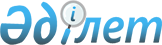 О внесении изменений в решение акима города Туркестан от 19 февраля 2020 года № 2 "Об образовании избирательных участков на территории города Туркестан"Решение акима города Туркестан Туркестанской области от 31 декабря 2020 года № 5. Зарегистрировано Департаментом юстиции Туркестанской области 31 декабря 2020 года № 6008
      В соответствии с пунктом 1 статьи 23 Конституционного Закона Республики Казахстан от 28 сентября 1995 года "О выборах в Республике Казахстан" и пунктом 2 статьи 33 Закона Республики Казахстан от 23 января 2001 года "О местном государственном управлении и самоуправлении в Республике Казахстан" аким города Туркестан РЕШИЛ:
      1. Внести в решение акима города Туркестан от 19 февраля 2020 года № 2 "Об образовании избирательных участков на территории города Туркестан" (зарегистрировано в Реестре государственной регистрации нормативных правовых актов № 5437, опубликовано 28 февраля 2020 года в газете "Туркестан" и 11 марта 2020 года в Эталонном контрольном банке нормативных правовых актов Республики Казахстан в электронном виде) следующие изменения:
      в заголовок указанного решения на государственном языке вносится изменение, заголовок на русском языке не меняется; 
      пункт 2 указанного решения изложить в следующей редакции:
      "Признать утратившим силу решение акима города Туркестан от 26 ноября 2018 года № 8 "Об образовании избирательных участков в городе Туркестан" (зарегистрировано в Реестре государственной регистрации нормативных правовых актов за № 4814, опубликовано 30 ноября 2018 года в газете "Туркестан");
      в пункт 3 указанного решения на государственном языке вносится изменение, текст на русском языке не меняется;
      в пункте 4 указанного решения слова "Наушабай Ж.Н." заменить словами "Наушабай Ж.; 
      приложение к указанному решению изложить в новой редакции согласно приложению к настоящему решению.
      2. Государственному учреждению "Аппарат акима города Туркестан" в установленном законодательством Республики Казахстан порядке обеспечить: 
      1) государственную регистрацию настоящего решения в Республиканском государственном учреждении "Департамент юстиции Туркестанской области Министерства юстиции Республики Казахстан";
      2) размещение настоящего постановления на интернет-ресурсе акимата города Туркестан после его официального опубликования.
      3. Контроль за исполнением настоящего решения возложить на руководителя аппарата акима города Туркестан Ж.Наушабай.
      4. Настоящее решение вводится в действие по истечении десяти календарных дней после дня его первого официального опубликования.
      "СОГЛАСОВАНО"
      Председатель Туркестанской
      городской избирательной комиссии
      ____________________С.Арысбеков 
      " ____ " _____________2020 год Избирательные участки на территории города Туркестан
      Избирательный участок №103
      Центр: город Туркестан, улица Казыбек би №164, здание факультета "Филологии" международного Казахско-Турецкого университета.
      Границы: дома №1-40 по улице Курбан ата, дома №2-19 по улице Калдыбай хана, дома №70-150 по улице Казыбек би, дома №61-130 по улице Г.Муратбаева, дома №1-110 по улице М.Жалила, дома №1-90 по улице Баласагун, дома №1-105 по улице О.Тилепова.
      Избирательный участок №104
      Центр: город Туркестан, улица Амир Темир №3а, здание школы Спорта.
      Границы: дома №3-24 по проспекту Б.Саттарханова, дома №1-46 по улице Домалак ана, дома №1-90 по улице И.Жансугирова, дома №1-40 по улице Мамай батыра, дома №1-89 нечетной стороны и №2-24 четной стороны по улице Жолбарыс хана, дома №1-18 по улице Миртемира, дома №1-233 по улице Казыбек би, дома №16 по улице Отырар, дома №1-155 нечетной стороны и №2-44 четной стороны по улице Жаугаш батыра, дома по улице Б.Батырбекова, Диметова полностью.
      Избирательный участок №105
      Центр: город Туркестан, улица С.Кожанова №146, здание Медицинского колледжа.
      Границы: общежитие медицинского колледжа, дома №77-152 по улице Айтеке би, дома №1-20 по улице Ж.Едилбаева, дома №1-14 в переулке Ж.Едилбаева, дома №1-97 нечетной стороны и №2-52 четной стороны по улице Хакназархан, дома №1-66 по улице Байдибек батыра, дома №1-91 по улице Гагарина, дома №1-27 нечетной стороны и №2-66 четной стороны по улице Отебекова, дома №4-72 по улице Г.Мусирепова, дома №1, №1а, №2а-18 по улице Амир Темира, дома №15, №17, №19 по улице Казыбек би, дома №1 и №3 по улице С.Кожанова, дома №363-371 по проспекту Тауке хана, дома №2-18 четной стороны и №1-29 нечетной стороны по улице Талканбаева, дома №1-25 по улице Т.Бокина, дома №1-37 по улице Асан кайгы, дома №1-8 по улице Аль-Фараби.
      Избирательный участок №106
      Центр: город Туркестан, улица С.Кожанова б/н, здание Центральной городской больницы.
      Границы: здания городской центральной больницы, кожно-венерологического диспансера, противотуберкулезного диспансера и поликлиники "Акмарал".
      Избирательный участок №107
      Центр: город Туркестан, улица Н.Торекулова б/н, здание средней школы имени А.Темира.
      Границы: дома №2-36 по улице К.Татибаева, многоэтажные дома №1-5 по улице Сыргак батыра, дома №1-22 по улице С.Сейфуллина, дома №1-23 по улице К.Байсеитова, дома №1-14 по улице Мадиходжаева, дома №1-17 нечетной стороны и №22-26 четной стороны по улице Талканбаева, дома №1-49 нечетной стороны и №2-36 четной стороны по улице Д.Конаева, дома №55-109 по улице С.Кожанова, дома №1-23 нечетной стороны, №2-46 четной стороны и дома расположенные в переулке №1, №2, №3, №4, №5, №6 по улице Н.Торекулова, дома №1-20 по улице Шолпан, дома №1-19 по улице Тохтарова, дома №13-34 по улице Спатаева, дома №261-299 по проспекту Тауке хана, дома №1-27 по улице Карадауова, дома расположенные в переулке №1, №2, №3 по улице С.Нарбаева.
      Избирательный участок №108
      Центр: город Туркестан, улица С.Кожанова б/н, здание средней школы имени М.Жумабаева.
      Границы: дома №23-31 нечетной стороны и №28-32 четной стороны по улице Карадауова, дома №19-41 нечетной стороны и №24-28 четной стороны по улице Мадиходжаева, дома №27-86 по улице С.Кожанова, дома №72-86 четной стороны и №23-55 нечетной стороны по улице Торекулова, многоэтажные дома №1-27 по улице Т.Бокина, дома №1-11 по улице Д.Кунаева, дома №307-353 по проспекту Тауке хана.
      Избирательный участок №109
      Центр: город Туркестан, улица С.Ерубаева б/н, здание детского сада "Ансарали".
      Границы: дома по улице К.Искабекова, К.Сатпаева, Азербаева, Жакаева, Бабай батыра, А.Ахметова полностью, дома №118-180 по улице Жарылкапова, дома №178-279 по улице С.Ерубаева, дома №7-19 расположенные в тупике Ыждыхат, дома №88-116 по улице С.Кожанова.
      Избирательный участок №110
      Центр: город Туркестан, улица Р.Дастанова б/н, здание средней школы имени Г.Муратбаева.
      Границы: дома №140-174 по проспекту Тауке хана, дома №115-139 нечетной стороны и №88-114 четной стороны улицы Турсынова, дома №143-169 нечетной стороны и №136-170 четной стороны улицы Хамзы, дома №105-127 нечетной стороны и №120-144 четной стороны улицы Казыбекова, дома №109-165 нечетной стороны, №84-168 четной стороны и №1,2,3 переулки улицы Ататюрка, дома №53-69 нечетной стороны и №54-106 четной стороны улицы Ж.Шанина, дома №95-161 нечетной стороны и №78-148 четной стороны улицы Р.Дастановой, дома №115-177 нечетной стороны и №84-106 четной стороны улицы Мунайтпасова, дома №3-27 нечетной стороны и №6-10 четной стороны по улице Ш.Валиханова, дома расположенные в переулках №1, 2 по улице Ш.Валиханова, дома №17-43 нечетной стороны и №22-76 четной стороны улицы Маргулан, дома №1-50 по улице Елкеева, дома №1-17 нечетной стороны, №2-14 четной стороны по улице Ш.Айманова, дома №1-31 нечетной стороны и №4-12 четной стороны улицы Миркемелова, дома №3-22 по улице Токкожаева, дома №6-18 и №27а по улице Сайрам, дома №76-106 по улице А.Токмаганбетова.
      Избирательный участок №111
      Центр: город Туркестан, микрорайон №1, здание Гуманитарно-технического колледжа.
      Границы: многоэтажные дома №1, 2, 3, 4а, 5, 9, 10, 10в, 24, 25, 27, 29, 30, 36, 37, 42, 43, 44, 47, 48 в микрорайоне №1, дома по улице Энергетиков и Т.Мынбасы полностью.
      Избирательный участок №112
      Центр: город Туркестан, улица Нышанова №1, здание клиники "Талгат и К".
      Границы: Родильный дом, Детская больница, клиники "Талгат и К" и "Санитас".
      Избирательный участок №113
      Центр: город Туркестан, микрорайон №1, здание средней школы имени С.Сейфуллина.
      Границы: многоэтажные дома №6 ,7, 8, 11, 12, 13, 14, 14б, 15, 16, 20, 21, 22, 23, 28, 33, 38, 39, 41, 44а, 46 в микрорайоне №1, дома №201, 203, 205, 207 по улице С.Ерубаева.
      Избирательный участок №114
      Центр: город Туркестан, улица Н.Ондасынова №139, здание школы гимназии имени Ататюрка.
      Границы: многоэтажные дома №10а, 12а, 14а, 31, 34, 49, 50, 51, микрорайона №1, дома по улице Курылысшы полностью, многоэтажные дома №1-17 микрорайона №2, дома №26, 32, 35, 35а, 45 микрорайона Самал, дома участка "Коктем", дома №137-235 по проспекту Тауке хана, дома №147-152 нечетной стороны, №227-238 четной стороны по улице Султанова, дома №45-89 по улице Ш.Кудайбердиева, дома №43-86 по улице Абдусаттарова, дома №140-166 по улице С.Ерубаева.
      Избирательный участок №115
      Центр: город Туркестан, улица А.Байтурсынова б/н, здание средней школы имени М.Маметовой.
      Границы: дома №105-195 по улице С.Ерубаева, дома №1-47 нечетной стороны и №2-110 четной стороны улицы Н.Ондасынова, дома №1-8 по улице Кенесары, дома №32-134 по улице Жарылкапова, дома №1-93 нечетной стороны и №2-78 четной стороны улицы О.Саурбаева, дома №1-73 нечетной стороны и №2-64 четной стороны улицы С.Асанова, дома №59-127 нечетной стороны и №62-110 четной стороны и №1,2,3,4 переулки, улицы А.Байтурсынова, дома №1-21 по улице Ш.Мулкебаева, дома №2-28 по улице Абубакир Кары, дома №83-145 нечетной стороны и №2-48 четной стороны и дома №1 переулки улицы М.Толебаева, дома №1-19 нечетной стороны и №2-34 четной стороны улицы М.Маметовой, дома №1-10 по улице М.Ауезова, дома №1-16 по улице Белинского, дома №1-13 по улице Н.Жакыпова, дома №1-11 по улице Ыбырайулы и дома переулки №4, №5, дома №55-78 по улице А.Нурмаханова.
      Избирательный участок №116
      Центр: город Туркестан, улица Толе би б/н, здание колледжа "Достык".
      Границы: дома №20-69 по улице Жамбыла, дома №41-87 по улице Малдыбекова, дома №1-21 нечетной стороны и №2-38 четной стороны улицы Момбекова, дома №1-22 по улице Камилова, дома №1-23 по улице А.Оразбаева, дома №89-111 нечетной стороны и №64-84 четной стороны улицы Ыбырайулы, дома №1-24 по улице Шаяхметова, дома №47-69 нечетной стороны улицы Кенесары, дома №2-24 по улице Аубакирова, дома №1-54 по улице Асфендиярова, дома №1-63 и №2-68 по улице Макатаева, дома №1-73 нечетной стороны и №2-80 четной стороны улицы Бокейхана, дома №3-81 нечетной стороны и №4-74 четной стороны улицы Асанова, дома №1-51 нечетной стороны и №2-62 четной стороны улицы Аманжолова, дома №1-73 нечетной стороны и №2-84 четной стороны улицы Сулейменова, А.Сабырханова полностью.
      Избирательный участок №117
      Центр: город Туркестан, улица Хамза б/н, здание средней школы №9 имени Н.Некрасова.
      Границы: дома №87-113 нечетной стороны и №120-148 четной стороны улицы Аубакир Кары, дома №29-45 нечетной стороны и №14-32 четной стороны улицы Байтасова, дома №4-116 и №5-105 по улице Казыбекова, дома №1-19 нечетной стороны и №2-26 четной стороны улицы Коробова, дома №1-15 нечетной стороны и №2-10 четной стороны улицы Нурмаханова, дома №1-19 и №2-16а расположенные в переулке Казыбекова, дома №1-107 нечетной стороны и №2-82 четной стороны улицы Ататюрка, дома №26, №28, №30, №32, №34, №36, №38, №40, №42 по проспекту Тауке хана, дома №9-113 нечетной стороны и №8-86 четной стороны улицы Турсынова, дома №40-148 и №63-141 по улице Хамзы, дома №1-15 нечетной стороны и №8-16 четной стороны улицы Шумилова, дома №7, №9, №11, №13, №15, №17, №19 нечетной стороны и №36, №38, №40, №42 четной стороны улицы Кенесары, дома №32, №34, №36, №43, №45, №47, №49, №51 по улице Ыбырайулы.
      Избирательный участок №118
      Центр: город Туркестан, улица Толе би б/н, здание средней школы имени Т.Бигельдинова.
      Границы: дома №1-83 по улице Мунайтпасова, дома №1-52 по улице Ж.Шанина, дома №1-93 нечетной стороны и №2-74 четной стороны улицы А.Токмаганбетова, дома №115-121 нечетной стороны и №150-156 четной стороны улицы Аубакир Кары, дома №53-85 нечетной стороны и четной стороны №38-60 улицы Ыбырайулы, дома №47-69 нечетной стороны и №34-54 четной стороны улицы Байтасова, дома №42-92 по улице Кенесары, дома №1-71 и №2-118 по улице С.Муканова, дома №1-19 по улице Жамбыла, дома №1-50 по улице Р.Дастанова, дома №1-64 по улице Курмангазы.
      Избирательный участок №119
      Центр: город Туркестан, улица Толе би №46, здание средней школы имени А.Навои.
      Границы: дома №1-45 по проспекту Тауке хана, дома №1-47 нечетной стороны и №2-74 четной стороны по улице Султанова, дома №1-53 нечетной стороны и №2-28 четной стороны улицы Турманова, дома №1-111 по улице И.Юлдашева, дома №1-72 улицы Самаркандская, дома №1-72 улицы Алтынсарина, дома №7-61 и №22-44 по улице Толе би, дома №15-74 улицы Д.Нысанбаева, дома №1-75 улицы Жумасеитова, дома №2-82 улицы С.Ерубаева, дома №90-118 улицы Аубакир кары, дома №1-47 по улице Д.Нурпейсовой, дома №1-9 и №2-4 улицы Турсынова, дома №1-53 и №2-34 улицы М.Дуйсенбекова.
      Избирательный участок №120
      Центр: город Туркестан, улица А.Байтурсынова б/н, здание средней школы имени Н.Торекулова.
      Границы: дома №1-64 по улице Жусип Кыдыра, многоэтажный дом №84 и старое здание старого детского сада по улице Ж.Кыдыра, дома №1-33 по улице Ибрахим ата, дома №1-24 и многоэтажный дом №2 по улице Толе би, дома №2-30 и №1-3 по улице О.Жарылкапова, дома №7-89 нечетной стороны и №44-66 четной стороны улицы Жумасеитова, дома №1-26 улицы Д.Нысанбаева, дома №136-150 и №41-151 по улице Аблай хана, дома №1-37 и №39-103 по улице С.Ерубаева, дома №1-9 по улице З.Калауова, дома №1-27 по улице М.Отемисулы, дома №29-90 по улице Аубакир Кары, дома №1-41 и №43-81 по улице М.Толебаева, дома №1-41 и №43-81 по улице А.Жубанова, дома №1-30 и №32-64 по улице А.Байтурсынова, дома №1-35 по улице Ы.Алтынсарина, дома №1-28 по улице К.Цеткина.
      Избирательный участок №121
      Центр: город Туркестан, улица Балакаева №88а, здание средней школы имени К.Сатпаева.
      Границы: дома №1-39 по улице Ержигитова, дома №1-40 по улице Б.Майлина, дома №1-47 по улице Т.Асылбекова, дома №1-68 по улице М.Мажитулы, дома №1-53 по улице Желтоксан, дома №1-71 и №2-58 по улице Ертостик, дома №1-28 по улице Н.Абдиров, дома по улицам Алпамыс батыр, Сарыарка полностью.
      Избирательный участок №122
      Центр: город Туркестан, улица Б.Майлина б/н, здание школы-интерната №7 имени С.Ерубаева.
      Границы: дома №41-113 и №42-80 по улице Б.Майлина, дома №60-86, №73-159 по улице Ертостик, дома №45-171 и №46-140 по улице Жангельдина, дома №1-24 проезда Жангелдина, дома №49-129 нечетной стороны и №42-112 четной стороны улицы Асылбекова, дома №1-26 по улице Т.Рыскулова, дома №1-37 по улице Каратау, дома №1-42 по улице Балакаева, дома №1-27 по улице Даулетбаева, дома №54-90 и №55-93 по улице Желтоксана, дома №1-51 по улице Улыкбек, дома по улице Шорнак и Ы.Дуйсенбаева полностью.
      Избирательный участок №123
      Центр: город Туркестан, улица Сандыбай №54, здание средней школы имени Ж.Едилбаева.
      Границы: дома №1-143 по улице Байжанова, дома №1-157 по улице А.Сандыбай, дома №1-95 по улице Наймантай батыра, дома №1-113 по улице Б.Момышулы, дома №1-114 по улице Т.Бигельдинова, дома №1-136 по улице Б.Кала би, дома №1-133 по улице С.Рахимова.
      Избирательный участок №124
      Центр: город Туркестан, улица Абая №159, здание школы-интерната №31 имени Абая.
      Границы: дома №1-42 по улице Абая, дома №1-33 по улице А.Усенова, дома №1-29 по улице М.Габдулина, дома 1-27 по улице М.Сыздыкова, дома №2-32 по улице Б.Исабекова, дома №1-35 по улице Б.Акшаулы, дома №1-26 по улице Б.Смаилова, дома №1-26 по улице Т.Абуова, дома №1-94 по улице О.Жандосова, дома №1-89 по улице Дибаева, дома №1-37 по улице Нефтебаза.
      Избирательный участок №125
      Центр: город Туркестан, улица Абая б/н, здание Профессионального лицея №21.
      Границы: дома №1-71 по улице Жангирхана, дома №36-68 по улице Б.Акшаулы, дома №43-81 и №44-168 по улице Абая, дома №1-71 по улице Жениса, дома №30-127 по улице М.Габдулина, дома №27-33 по улице Б.Смаилова, дома №28-53 по улице Сыздыкова, дома №34-137 по улице А.Усенова, дома №1-40 по улице Жарова, дома №1-21 и №2-32 по улице Казакбаева, дома №1-69 и №2-50 по улице А.Байконура, дома №1-37 по улице Есенберлина, дома №1-35 и №2-48 по улице Карабура, дома №1-30 по улице Шилменбет би, дома №27-41 по улице Т.Абуова, дома №1-43 по улице Б.Исабекова, дома №2-84 по улице Байжанова, дома №1-158 по улице Сарыбаева.
      Избирательный участок №126
      Центр: город Туркестан, улица Абая б/н, здание средней школы имени Ж.Жабаева.
      Границы: дома №81-130 по улице Абая, дома №138-198 по улице А.Усенова, дома №25-126 по улице Б.Акшаулы, дома №30-69 по улице Б.Смаилова, дома №105-197 по улице М.Габдулина, дома №42-172 по улице М.Сыздыкова, дома №73-257 по улице Жангирхана, многоэтажные дома №14-24 в микрорайоне "Черемушки", дома №1-57 по улице Т.Байтерекулы, дома №1-27 по улице Коммуна, дома №1-55 по улице М.Кокенова, дома №1-49 по улице Анет баба, дома №1-54 по улице Миронова, дома №1-59 по улице Е.Акынбек, дома №36-105 по улице Жениса, дома №1-55 по улице Луганская, дома №1-15 по улице Ж.Шанина.
      Избирательный участок №127
      Центр: город Туркестан, улица Жарылкапова б/н, здание средней школы №20.
      Границы: дома №49-69 по улице Гагарина, дома №29-68 по улице Утебекова, дома №4-183 по улице Аль-Фараби, дома по улицам А.Юсупова, Г.Абдрахманова, И.Мусакулова, Аккайын, Шынбулак, Жиенбет жырау, Актанберди жырау, Шалкииз жырау, Казтуган жырау, Доспанбет жырау и Сыпыра жырау, Саркырама, Когершин, дома микрорайона Ыждыхат и дома участка Бирлик в доль железно дороги полностью.
      Избирательный участок №128
      Центр: город Туркестан, улица Ш.Ниязова №21, здание средней школы имени Ш.Ниязова.
      Границы: дома №1-168 по улице Ш.Ниязова, дома №1-98 по улице Бабаева, дома №1-84 по улице С.Нарбаева, дома №1-9 по улице Керуен сарай, дома №1-81 в переулке 1-2-3-4 по улице Молдабекова, дома №51-102 по улице Б.Елкеева, дома №171-246 по улице Ататюрка, дома №1-91 по улице Амангелди, дома №1-32 по улице Шайхантаур, дома №184-246 по проспекту Таукехана, дома №27-47 по улице Валиханова, дома №1-18 по улице С.Абдурахманова, дома №1-19 по улице С.Ерубаева, дома №1-8 по улице Сайрам, дома №1-13 по улице К.Татибаева, дома №1-91 по улице Амангелди.
      Избирательный участок №129
      Центр: город Туркестан, улица Алькожа ата б/н, здание средней школы имени С.Рахимова.
      Границы: дома, расположенные по улицам М.Абеновой, А.Тулегенова, Атажурт, Елорда, Алшын, Тоган, Асылулы Арыс, Шала баксы, Шаймерден, А.Карабаева и Кенбайтак полностью.
      Избирательный участок №130
      Центр: город Туркестан, улица Жибек жолы №58, здание средней школы имени М.Абеновой.
      Границы: дома №1-23 по улице Т.Баялиева, дома №1-38 по улице Ауес апа, дома №1-113 по улице Гаухар ана, дома №1-58 по улице Иассы, дома №21-106 по улице К.Рыскулбекова, дома №1-41 по улице Б.Момышулы, дома №1-48 по улице Ы.Алтынсарина, дома №1-18 по улице Отырар, дома №1-20 по улице А.Байтурсынова, дома №1-16 по улице Д.Турлыханова, дома №1-56 по улице Жибек жолы, дома №60-207 по проспекту Б.Саттарханова, дома №45-88 по улице К.Жунисбеков, дома №1-41 по улице Ш.Калдаякова, дома №1-41 по улице С.Ибрагимова, дома №1-46 по улице Туран, дома №1-40 по улице Мадениет, дома расположенные на улице Б.Жолымбека, Керуен сарай, А.Рысбекова, Медеу, Ушконыр, Есил, Машат, Нур Отау, Шаян, Ойсыл кара, Келес, Балкаш, Кызылкол, Сарыжалга полностью.
      Избирательный участок №131
      Центр: город Туркестан, №7 улица №2, здание средней школы имени Е.Изатуллаева.
      Границы: дома, №1-13 по улице Атабай тас жолы, дома №1-49 по улице Наурыз, дома №1-30 по улице Арнасай (улица 2), дома №1-19 по улице Казына (улица 6), дома №1-23 по улице Ханкорган (улица 7), дома №1-25 по улице Акын Сара (улица 8), дома №1-27 по улице Кыз Жибек (улица 9), дома №1-16 по улице Акжайык (улица 10), дома №1-16 по улице Акбидай (улица 15), дома №1-7 по улице Шыгырлы (улица 16), дома №1-26 по улице Жаудир (улица 17), дома №1-29 по улице Жана Асар (улица 18), дома №1-23 по улице Тамдыозек (улица 19), дома №1-26 по улице Казтобе (улица 20), дома №1-13 по улице Казанат (улица 21), дома №1-26 по улице Байгазы (улица 22), дома №1-16 по улице Балдысу (улица 23), дома №1-17 по улице Козмолдак (улица 24), дома №1-13 по улице Шилик (улица 25), дома №1-11 по улице Кумисти (улица 26), дома №1-20 по улице Аягоз (улица 39), дома №1-9 по улице Алтынтобе (улица 41), дома №1-8 по улице Аманат (улица 42), дома №1-6 по улице Атамура (улица 43), дома №1-8 по улице Атаконыс (улица 44), дома №1-10 по улице Акбосага (улица 45), дома №1-27 по улице Оркендеу (улица 51), дома №1-12 по улице Жанарака (улица 69), дома №1-13 по улице Жанатас (улица 70) расположенные на территории населенного пункта Бирлик.
      Избирательный участок №132
      Центр: город Туркестан, улица Шекти Тилеу батыра б/н, здание средней школы №19.
      Границы: дома по улицам Акан сери, Биржансал, Баян батыра, Мырзахметова, Едиге батыра, Сырым батыра, Кабанбай батыра, Гаухар батыра, Агыбай батыра, Жанкожа батыра, Касымхан батыра, Бухар жырау, Майлы Кожа, Казак курылтайы, 22 наурыз, Кулан акын, Жибек жолы полностью.
      Избирательный участок №133
      Центр: город Туркестан, проспект Б.Саттарханова №29в, здание Дворца культуры Международного Казахско-Турецкого университета имени Х.А. Яссави.
      Границы: здания общежитии №1, №2, №3, №5, №6 и "Туран" Международного Казахско-Турецкого университета имени Х.А.Яссави, дома расположенные в городке "Магжан", дома №1-20 по улицам Н.Назарбаева, дома №1-35 по улицам Т.Озала и клиника Международного Казахско-Турецкого университета.
      Избирательный участок №134
      Центр: город Туркестан, улица Б.Майлина №141, здание средней школы №21.
      Границы: дома №80-181 по улице Б.Майлина, дома №1-22, №24, №26 по улице Кастеева, дома №1-18, №20, №22, №24 по улице Алтаева, дома №1-53 по улице А.Молдагуловой, дома №12, №14, №16, №18, №20, №22, №24, №26, №28, №29-41, №43, №44, №45, №47, №49, №50, №51, №53, №55, №56, №57, №58, №59, №61, №63, №65 по улице Т.Жарокова, дома №31, №33, №35, №37-58, №60, №61, №62, №64, №66, №68, №69, №70, №72, №74, №76, №78, №80, №82, №84, №86, №88, №90 по улице Улыкбек, дома №1-35 по улице С.Марайм, дома №92-117 по улице Жангелдина, дома №101-223 по улице Ертостік, дома №84-157 по улице Г.Асылбекова, дома №52-147 по улице Т.Рыскулова, дома №28-76 по улице Н.Абдирова, дома №1-31 по улице Каратау, дома по улицам К.Сарыбаева, Терискей, Кайнарлы (улица 194), Кызыл сенгир (улица 195), Гулдала (улица 200), Кайракты (улица 201), Акжар (улица 202), Енлик-Кебек (улица 203), Байшешек (улица 204), Кокжелек (улица 205), Кобыз (улица 206), Нурлы жол (улица 207), Акниет (улица 208) полностью.
      Избирательный участок №135
      Центр: город Туркестан, улица Ортак №38, здание средней школы №22.
      Границы: дома №1-82 по улице Д.Алтынбекулы, дома №64-195 по улице С.Нарбаева, дома №53-90 по улицам К.Аманжолова, дома №63-90 по улице М.Макатаева, дома №1-76 по улице Акорда, дома №1-85 по улице Ерманкулова, дома №1-65 по улице Х.Башикова, дома №64-138 по улице Е.Бабаева, дома №1-65 по улице Улыс, дома №1-70 по улице Сарыжайлау, дома №1-180 по улице Кокбайрак, дома №1-182 по улице Жезказган, дома №1-187 по улице Сейхун, дома №1-72 по улице Талас.
      Избирательный участок №136
      Центр: город Туркестан, улица Шойынбет би №9, здание средней школы №23.
      Границы: дома №77-129 расположенные в западной части проспекта Б.Саттарханова, дома №1-5 и №12-17 по улице С.Болыс, дома №45-70 по улице Ш.Калдаякова, дома №20-53 по улице Туран, дома №3-33 по улице И.Исмайлова, дома №1-60 по улице О.Датка, дома №1-65 по улице Т.Камбатырова, дома №1-127 по улице Шымкент, дома №38-72 по улице С.Ибрагимова, дома №81-105 по улице Гаухар ана, дома №48-66 по улице Мадениет, дома №46-62 по улице Б.Жолымбека, дома №1-72 по улице С.Жарылкапова, дома №2-62 по улице Арысь, дома №1-52 по улице Ардагерлер, дома №6-66 по улице Сейтметова, дома 2-53 по улице Жабагылы, дома №6-70 по улице Келиншектау, дома №2-72 по улице Боген, дома №1-48 по улице Нурмаханова, дома №12-18 по улице Шойынбет би.
      Избирательный участок №137
      Центр: город Туркестан, трасса Кентау б/н, здание средней школы №24.
      Границы: дома, расположенные по улицам Каратау, Жылаган ата, Тойшыбаев, Калган сыр, Ж.Бахадур, Есет батыр, Карасай батыр, Еркосай батыр, Барак Султан, Абилхайрхан, Саурык батыр, Актайлак, Жидели байсын, Бозбутак, Алтын орда, Мынжылкы, Хантагы, Нурлы алем, Коктонды аулие, Байдалы, Шорман би, Байкокше шешен, Бесторангыл, Шогы батыр, Шанырак, Ушконыр, Бершин тобе, Шоктас, Торткул, Аралбай батыр, Таниримберди, Жарылкап батыр, Кошбасшы, Сауран, Оте батыр, Актобе, Каратобе, Жаманбай батыр, Шойтобе батыр, Састобе, Карашаш ана, И.Кожабаев полностью и дома расположенные по улицам №1, №2, №3, №4, №5, Устирт (улица 222), Турксиб (улица 320) полностью.
      Избирательный участок №138
      Центр: город Туркестан, улица Хамза б/н, здание средней школы №9 имени Н.Некрасова.
      Границы: дома №44-143 по проспекту Тауке хана, дома №42-148 по улице Султанова, дома №1-25 по улице Шакарима, дома №3-43 по улице Абдусаттарова, дома №1-34 переулка Кенесары, дома №84-158 по улице С.Ерубаева, дома №6-39 по улице Ыбырайулы, переулок Ыбырайұлы №1-3, дома №1-25а по улице Байтасова, переулка Байтасова №1-26, дома №94-147 по улице Юлдашева, дома №55-85 по улице Абубакир қары, дома №55-94 по улице Д.Нысанбаева, дома №8-58 по улице А.Нурмаханова, дома №1-4 по улице Ш.Валиханова.
      Избирательный участок №139
      Центр: город Туркестан, улица Кунанбай кажы б/н, здание колледжа "Болашак".
      Границы: жилые дома расположенные по улицам Парасат, Атамекен, Ынтымак, Ыкылас, Арай, Жулдыз, Жас Казак, Руханият, Оркениет, Ертаргын, Кунанбай кажы, Сегиз сери, Татимбет, Керей хана, С.Бейбарыс, Жанибек батыра, Ж.Ташенова, Д.Дурия, Асанбай ата, Туран, Жас алаш, и Тауелсиздиктин 10 жылдыгы полностью.
      Избирательный участок №140
      Центр: город Туркестан, улица Асылулы Арыс №46, здание средней школы №26.
      Границы: жилые дома расположенные с левой стороны трассы Туркестан-Шәуілдір полностью. Дома №1-56 по улице Уркер, дома №26-64 по улице Серт, дома №1-85 по улице Алмалы, дома №1-87 по улице Кокжиек, дома №111-125 по улице Темирлан, дома №64-125 по улице Толегенова, дома №1-26 по улице Шобанак, дома №1-34 по улице Кариз, дома №1-49 по улице Асылулы Арыс, дома №1-98 по улице Алтай, дома №1-96 по улице Суйилиш батыра, дома №1-96 по улице Карабаева, дома №65-196 по улице Еркиндик, дома №1-29 по улице Улан, дома №1-89 по улице Шалабаксы, дома №256-295 по улице Сенби ата, дома №25-69 по улице Кусшы ата, дома №22-68 по улице Жибек жолы, дома №1-89 по улице Игилик, дома №1-96 по улице Елорда, дома №1-49 по улице Атажурт, дома №56-125 по улице М.Абенова, дома №1-88 по улице Баялиева, дома 1-46 по улице Майкотова, дома №1-39 по улице №11, дома №1-56 по улице №12, дома №1-36 по улице №267, дома №1-56 по улице №300, Жилые ипотечные дома по улице Ортак. Вновь построенные жилые дома по улицам №4, 5, 6, 7 нижней стороны начиная с улицы Ортак.
      Избирательный участок №141
      Центр: город Туркестан, улица Сығанак №2а, здание ІТ-школы-лицея №27.
      Границы: жилые дома расположенные по улицам Арал, Дулыга батыр, Алатау, Кок тобе, Едил, Жайык, Сыганак, Бортобе, Сырдария, Ордабасы, село Бирлик, Жети жаргы, Акмешит, Алтын бидай, Саумалкол (улица 27), Сарысу (улица 28), Байыркум (улица 29), Казтуган жырау (улица 30), Аксумбе (улица 31), Дермене (улица 32), Озгент (улица 33), Баянауыл (улица 34), Сызган (улица 35), Ертостик (улица 36), Алтын Ер (улица 37), Алып кыран (улица 38), Каркаралы (улица 79), Кок Орда (улица 80), Касбатыр (улица 81), Кызыларай (улица 82), Бадам (улица 83), Ургениш (улица 84), Баршынкент (улица 85), Жанкент (улица 86), Нурмекен (улица 87), Бакконыс (улица 96), Балтакол (улица 97), Шамши ага (улица 98), Жана Шахар (улица 99), Кулынды (улица 100), Шалкия (улица 101), Сарыкол (улица 102), Сарыозек (улица 103), Асар (улица 104), Желмая (улица 105), Алтыйтобе (улица 106), Каратал (улица 107), Балабурген (улица 108), Нурата (улица 109), Мадени мура (улица 110), Кара шанырак (улица 111) полностью.
      Избирательный участок №880
      Центр: город Туркестан, улица К.Датка №2а, здание детского сада "Балдырган"
      Границы: дома №1-29 по улице О.Жанибекова, дома №1-52 по улице И.Алтынбекова, дома №1-50 и №2а по улице К.Датка, дома №1-52 по улице Кобыланды батыр, дома №1-46 по улице И.Байзакова, дома №1-50 по улице И.Тайманулы, дома №1-48 по улице М.Отемисулы, дома №1-50 по улице Жиренше шешен, дома №1-40 по улице Айтуар би, дома №1-36 по улице №10, дома №1-48 по улице №11, дома №1-52 по улице №12, дома №1-39 по улице Бой тумар (№13 улица), дома расположенные по улицам Кундызды (117 улица), Куракты (118 улица), Саккорган (125 улица), Керегетас (126 улица), Қызылтал (127 улица), Акбастау (128 улица), Актамберди жырау (129 улица), Кендирли (130 улица), Маякум (131 улица), Бозбутак (132 улица), Карабулак (133 улица), Коккол (134 улица), Гаухартас (135 улица), Дауылпаз (136 улица), Дарабоз (137 улица), Кумкол (138 улица), Майлыкент (139 улица), Жаушыкум (140 улица), Атакоган (141 улица), Жанакент (142 улица), Акжайлау (143 улица), Кошкарата (144 улица), Каймакты (145 улица), Костанбалы (146 улица), Карсакпай (147 улица), Ойык (148 улица), Ойыл (149 улица), Мугалжар (150 улица), Каган (151 улица), Аймауыт (152 улица), Елбеги (153 улица), Жети казына (154 улица), Самруқ (155 улица), Нур-Астана (156 улица), Саяжай №1, №2 полностью. 
      Избирательный участок №881
      Центр: город Туркестан, улица С.Кожанова №46, здание средней школы имени Хамза.
      Границы: дома №2-34 и №1-23 по улице З.Абдрахманова, дома расположенные во №2 переулке улицы З.Абдрахманова, дома №1-29 по улице А.Таласбаева, дома №18-72 и №31-133 по улице Талканбаева.
      Избирательный участок №882
      Центр: город Туркестан, улица Абылай хана №104, здание средней школы имени Аль-Фараби.
      Границы: дома №63-107 по улице Толе би, дома №36-78 четной стороны и 1-61 нечетной стороны по улице Аяз би, дома №1-55 нечетной стороны, №22-74 четной стороны, №53-85 нечетной стороны и №2-26 четной стороны по улице Фитрат, дома №1-53 нечетной стороны, №2-38 четной стороны и №55-61 нечетной стороны по улице Хамза, дома №54-78 четной стороны, №80а-122 четной стороны и №101-141 нечетной стороны по улице Толе би, дома №1-19 нечетной стороны и №2-10 четной стороны по улице Меирманова, дома №2-92 и №106-134 четной стороны по улице Абылай хана, дома №26/1-26/10 по улице Абылай хана, дома №20-25 по улице Привокзальная, дома №1-9 по улице Д.Бедный, дома №1-9 по улице Дулатова, дома №1-15 нечетной стороны и №4-26 четной стороны по улице Пошанова.
      Избирательный участок №883
      Центр: город Туркестан, улица Самал №84а, здание детского сада "Балгын"
      Границы: дома №3-140 по улице С.Торайгырова, дома №3-179 по улице Базар жырау, дома №1-149 по улице Новый село, дома №1-32 по улице Жидели, дома №11-69 по улице Зердели №12 и №13, дома №3-85 по улице Самал №1, дома №31-83 по улице Самал №2, дома №1-42 по улице Самал №4 и №5, дома №1-85 по улице №7, дома №65-89 по улице №10, дома №1-10 по улице №11, дома №1-6 по улице №12, дома №4-12 по улице №13, дома №1-26 по улице №14, дома №1-15 по улице №15, дома №24-49 по улице №16, дома №25-40 по улице №17, дома №26-39 по улице №18, дома №33-44 по улице №19 и №20. 
      Избирательный участок №884
      Центр: город Туркестан, улица Сатыбалды №50А, здание детского сада "Толагай"
      Границы: дома №48-121 по улице Тараз, дома №48-136 по улице Кулыншак акын, дома №47-140 по улице Шади акын, дома №54-147 по улице Баба Тукти Шашты Азиз, дома №86-166 по улице Сугир куйши, дома №74-155 по улице Коркыт ата, дома №68-95 по улице Арыстан баб, дома №62-127 по улице Айша биби, дома №52-117 по улице Укаш ата, дома №1-136 по улице Т.Рустемова, дома №1-136 по улице Майлы кожа, дома №1-133 по улице Ж.Кенжебай, дома №1-132 по улице А.Жуйнеки, дома №1-136 по улице И.Накипова, дома №2-104 по улице Сатыбалды, дома №24-47 по улице Жибек жолы. 
      Избирательный участок №885
      Центр: город Туркестан, улица №39 №7, здание детского сада "Балдаурен"
      Границы: дома №1-53 по улице №1, дома №48-111 по улице №2, дома №1-26 по улице №3, дома №1-51 по улице №5, дома №3-56 по улице №39, дома №2-25 по улице №53, дома №1-37 по улице №54, дома №1-30 по улице №61, дома №9-39 по улице №62, дома №18-77 по улице №64, дома №27-55 по улице №65, дома №37 и №39 по улице №79, дома №7 по улице Наурыз, дома №49-53 по улице Бирлик.
      Избирательный участок №886
      Центр: город Туркестан, улица Казыбек би №156Б, здание факультета "Спорта" №2 корпуса Международного Казахско-Турецкого университета.
      Границы: дома №41-88 по улице Курбан ата, дома №151-280 по улице Казыбек би, дома №1-60 по улице Г.Муратбаева, дома №111-191 по улице М.Жалила, дома №91-142 по улице Баласагун, дома №106-154 по улице О.Тилепова, дома №2-40 по улице Шекти тилеу Жолдаякова, дома №1-35 по улице Ынтымак.
      Избирательный участок №887
      Центр: город Туркестан, улица М.Абенова б/н, здание средней школы имени С.Рахимова.
      Границы: дома №1-38 по улице К.Рыскулбекова, дома по улицам Алхожа Ата, А.Туткабаева, К.Мусаева, А.Оразбаева полностью. 
      Избирательный участок №888
      Центр: город Туркестан, Балтакольская трасса б/н, здание детского сада "Балапан".
      Границы: дома №1-70 по улице 10 лет Астаны, дома №1-64 по улице Терискей, дома №1-64 по улице Карашык, дома №1-74 по улице Байконыр, дома №1-20 по улице Беларык, дома №1-68 по улице Карсакты. 
      Избирательный участок №889
      Центр: город Туркестан, улица Балакаева №86А, здание детского сада "Оркен"
      Границы: дома №1-41 по улице М.Жумабаева, дома №1-47 по улице П.Ахметова, дома №1-81 по улице А.Навои, дома №1-71 по улице Б.Койшыбаева, дома №1-50 по улице Ж.Саина, многоэтажные дома №41, №45, №47, №49, №51, №53, №55, №57 по улице М.Балахаева, дома №42-104 по улице М.Балахаева, дома №1-45 по улице А.Жангельдина, дома №1-12 в переулке А.Жангельдина. 
      Избирательный участок №900
      Центр: город Туркестан, микрорайон Отырар б/н, здание средней школы имени А.Байтурсынова.
      Границы: дома №45-103 по улице У.Исмайлова, дома №44-104 по улице Ж.Усманова, дома №41-146 по улице М.Шоқай, дома №46-143 по улице Ж.Карменова, многоэтажные дома в микрорайоне "Отырар".
					© 2012. РГП на ПХВ «Институт законодательства и правовой информации Республики Казахстан» Министерства юстиции Республики Казахстан
				
      Аким города

Р. Аюпов
Приложение к решению
акима города Туркестан от
31 декабря 2020 года
№ 5Приложение к решению
акима города Туркестан от
19 февраля 2020 года
№ 2